第５号様式（第９条関係）団体ツアー助成事業　助成金請求書　　年　　月　　日　鹿児島空港国際化促進協議会会長　殿郵便番号　〒　　　－　　　　　　　　　　　　　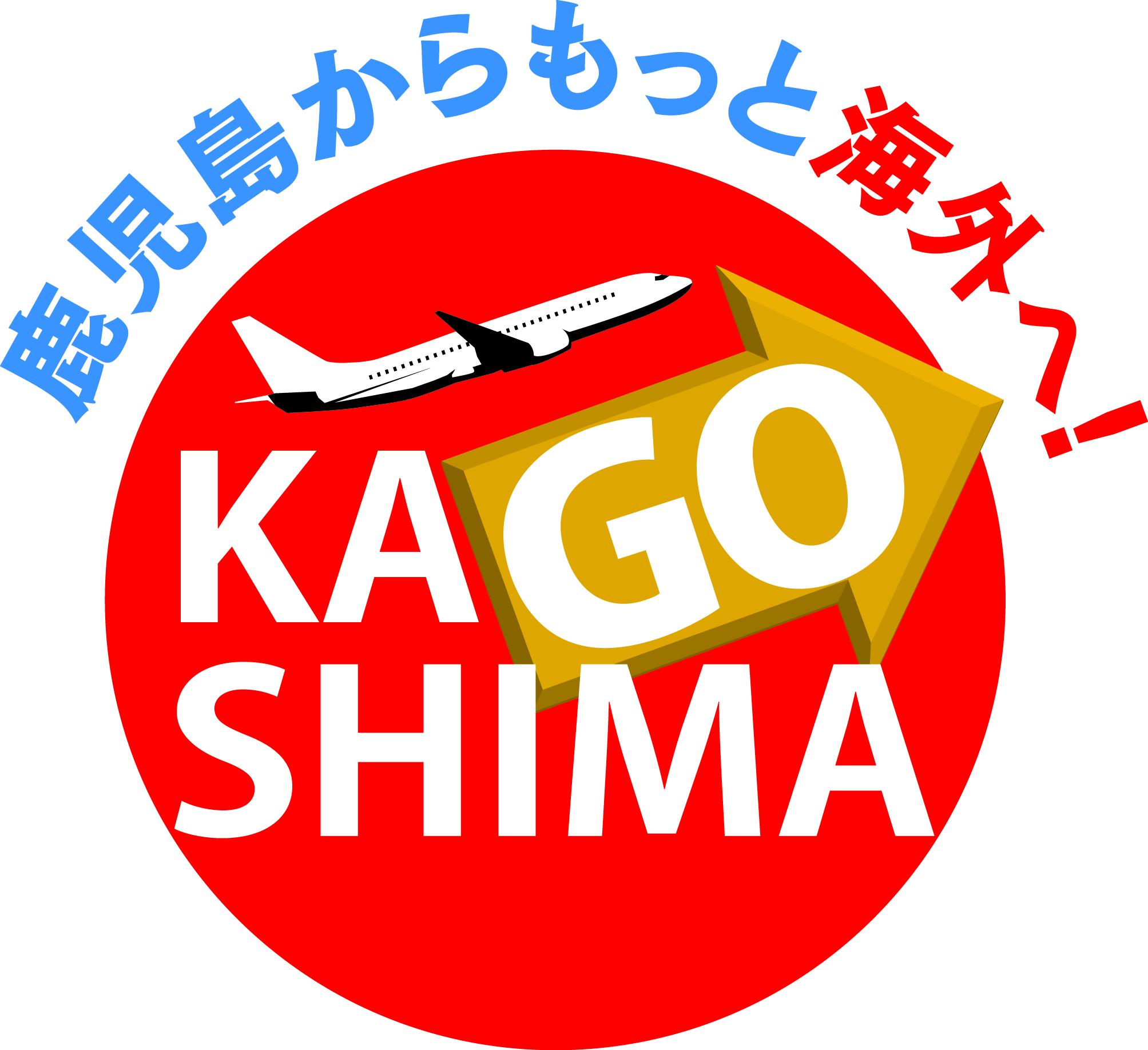 所在地　　　　　　　　　　　　　　　　　　　団体名　　　　　　　　　　　　　　　　　　　代表者役職　　　　　　　　　　　　　　　　　　　代表者氏名　　　　　　　　　　　　　　　　　　印　　　　　年　　月　　日付け鹿空協第　　　－２号で助成確定のあった　　　　年度団体ツアー助成事業の助成金を，次のとおり交付されるよう，同事業要綱第９条により請求します。　　　請　求　金　額　　金　　　　　　　　　　　　　円　　　振　込　口　座　　　　　金融機関名　　　　　　　　　　　　　　　　　　　　　　　　　　　　　　　　支　店　名　　　　　　　　　　　　　　　　　　　　　　　　　　　　　　　　口座番号　　（　普通　・　当座　）　　　　　　　　　　　　　　　　　　　　　　　　　　　※該当する方に○印　　　　　(ﾌﾘｶﾞﾅ)　　　　　　　　　　　　　　　　　　　　　　　　　　　　　　　　名　　　義　　　　　　　　　　　　　　　　　　　　　　　　　　　【担当者記入欄（連絡相手方）】役職・氏名　　　　　　　　　　　　　　　　　　Ｔ　Ｅ　Ｌ　　　　　　　　　　　　　　　　　　Ｆ　Ａ　Ｘ　　　　　　　　　　　　　　　　　　住所（上記と異なる場合）　〒　　　－　　　　　